J E D Á L N Y   L Í S T O K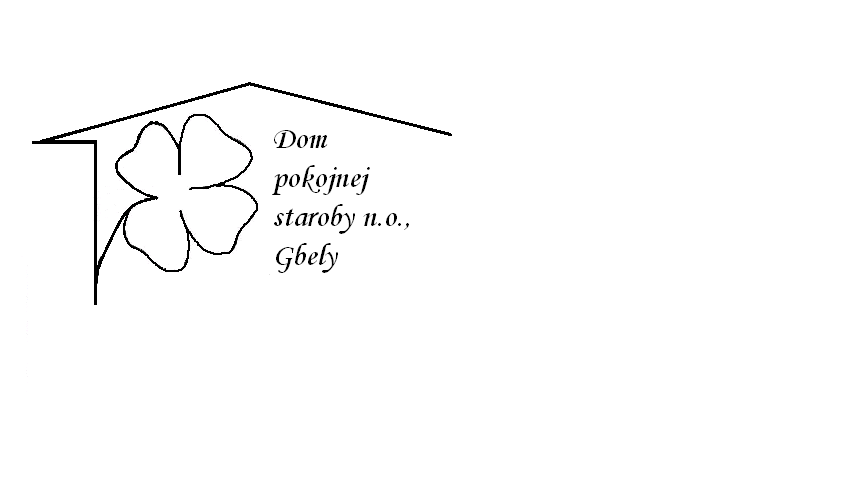 Od 8.11.2021     do 12.11.2021  Pondelok  8 .11.:    polievka – Údená s ryžou A –  Údené stehno varené ,fazuľová omáčka, chlieb ,1,7               Utorok       9.11.:     polievka – Paradajková s hviezdičkami 1,3 A – Košiarsky kurací rezeň ,zemiaková kaša ,1,7Streda       10.11.:    polievka –Vývar s drobkami 1,3                                              A- Bravčový guláš ,knedľa kysnutá                                             1,3,7Štvrtok       11.11.:   polievka – Francúzka 1,3A –Bravčové karé prírodné ,dusená zelenina, ryža 1,3      Piatok        12.11.:    polievka – Hrsťová 1, A – Tvarohové buchty ,1,3,7Kolektív zamestnancov Domu pokojnej staroby n. o., Gbely Vám praje ,,Dobrú chuť!“.Obedy sa prihlasujú do 13. hod.Zmena jedál vyhradená.Alergény:1-obilniny, 2-kôrovce, 3-vajcia, 4-ryby, 5-arašidy, 6-sojové zrná, 7-mlieko, 8-orechy, 9-zeler, 10- horčica, 11-sezamové semená, 12-kysličník siričitý a siričitany